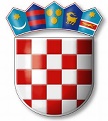 REPUBLIKA HRVATSKAVARAŽDINSKA  ŽUPANIJAGOSPODARSKA ŠKOLA VARAŽDINKLASA: 003-06/17-01/1URBROJ: 2186-148-02-17-15U Varaždinu, 27. 12. 2017.DNEVNI RED:1.	Usvajanje zapisnika s prošle sjednice Školskog odbora2.	Izmjena i dopuna Financijskog plana za 2017. godinu3.	Izmjena i dopuna Plana nabave za 2017. godinu4.	Donošenja Plana nabave za 2018. godinu5.	Donošenje odluke o imenovanju Povjerenstva za kvalitetu i samovrednovanje6.	Izvješće o prestanku o stručnog osposobljavanja za rad bez zasnivanja radnog odnosa 7.	Davanje suglasnosti ravnateljici za sklapanje ugovora o stručnom osposobljavanju za rad bez zasnivanja radnog odnosa po raspisanom natječaju8.	Davanje suglasnosti ravnateljici za zasnivanje radnog odnosa za nastavnika ekonomske grupe predmeta po raspisanom natječaju9.	Donošenje odluke o raspisivanju javnog natječaja za davanje u zakup poslovnog prostora (čajna kuhinja)10.	Donošenje odluke o isplati naknade mentoru kandidata koji je položio stručni ispit  11.	Izmjena Godišnjeg plana i programa rada škole (državno natjecanje i nenastavni dan)12.	Davanje suglasnosti ravnateljici za zasnivanje radnog odnosa na rok od 60 dana do dobivanja suglasnosti MZO13. 	Davanje suglasnosti ravnateljici za zasnivanje radnog odnosa za voditelja EU projekta po raspisanom natječaju14. RaznoAd 1ODLUKAŠkolski odbor jednoglasno donosi odluku o prihvaćanju zapisnika s prošle sjednice Školskog odbora održane 26. listopada 2017. godine.Ad 2ODLUKAŠkolski odbor jednoglasno prihvaća izmjene i dopune Financijskog plana za 2017. godinu.Ad 3ODLUKAŠkolski odbor jednoglasno prihvaća izmjene i dopune Plana nabave za 2017. godinu.Ad 4ODLUKAŠkolski odbor jednoglasno donosi Plan nabave za 2018. godinu.Ad 5ODLUKAŠkolski odbor jednoglasno donosi odluku o imenovanju Povjerenstva za kvalitetu i samovrednovanje.Ad 6ODLUKAŠkolski odbor jednoglasno prihvaća izvješće o prestanku ugovora o stručnom osposobljavanju za rad bez zasnivanja radnog odnosa s nastavnicom hrvatskog jezika Ivom Samardžijom i stručnom suradnicom psihologinjom Andrejom Vincek. Školski odbor jednoglasno prihvaća izvješće o sporazumnom raskidu ugovora o stručnom osposobljavanju za rad bez zasnivanja radnog odnosa s nastavnicom povijesti Lucijom Bobek.        Ad 7ODLUKAŠkolski odbor jednoglasno daje suglasnost ravnateljici po raspisanom natječaju za stručno osposobljavanje za rad bez zasnivanja radnog odnosa za sklapanje ugovora o stručnom osposobljavanju za rad bez zasnivanja radnog odnosa s Lanom Brlek za rad u tajništvu škole i s Lucijom Osredečki za nastavnicu hrvatskog jezika. Školski odbor jednoglasno daje suglasnost za ponovno raspisivanje natječaja za stručno osposobljavanje za rad bez zasnivanja radnog odnosa.Ad 8ODLUKAŠkolski odbor jednoglasno daje suglasnost ravnateljici za zasnivanje radnog odnosa s  nastavnicom ekonomske grupe predmeta Marinom Viljevac na određeno nepuno radno vrijeme 8 sati nastave tj. 15 sati rada tjedno kao zamjena za bolovanje, i s nastavnicom ekonomske grupe predmeta Jelenom Erent na određeno nepuno radno vrijeme 11,86 sati nastave tj. 22 sati rada tjedno kao zamjena za bolovanje, za nastavnicu ekonomske grupe predmeta po raspisanom natječaju.Ad 9ODLUKAŠkolski odbor jednoglasno donosi odluku o ponudi za sklapanje novog ugovora o zakupu poslovnog prostora za organiziranu prehranu učenika s trgovinom „Picek“ na rok od 5 godina.Ad 10ODLUKAŠkolski odbor jednoglasno donosi odluku da se nastavnici Ani Oreški isplati financijska naknada za mentorstvo pripravniku Tomislavu Biškupu koji je položio stručni ispit; Školski odbor jednoglasno donosi odluku da se nastavniku Marku Godiniću isplati financijska naknada za mentorstvo pripravnici Ljerki Novak koja je položila stručni ispit.Ad 11ODLUKAŠkolski odbor jednoglasno prihvaća Izmjenu godišnjeg plana i programa rada škole za školsku godinu 2017./2018. (državno natjecanje i nenastavni dan) i promjene tjednih zaduženja nastavnika. Ad 12ODLUKAŠkolski odbor jednoglasno daje suglasnost ravnateljici za zasnivanje radnog odnosa na rok od 60 dana do dobivanja suglasnosti MZO, za 1 sat nastave/2 sata ukupno radnog vremena tjedno za nastavnicu psihologije Sabinu Kavur. Ad 13ODLUKAŠkolski odbor jednoglasno daje suglasnost ravnateljici za zasnivanje radnog  odnosa za voditelja EU projekta po raspisanom natječaju na puno određeno radno vrijeme za vrijeme trajanja projekta s Martinom Novak.ZAPISNIČAR                                  PREDSJEDNIK ŠKOLSKOG ODBORASandra Cikač	Tomislav Purgarić